My Life Map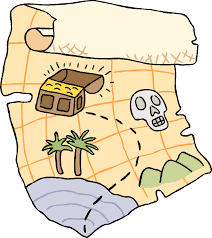 CAREER LIFE EDUCATION 10Unlike a pirate using a map to search for a buried treasure, your life map will have countless twists and turns, ups and downs, and unexplored routes. In this assignment you will reflect on where your life map has taken you so far, and anticipate your preferred route to your destination!Name: __________________     Block: __________    Date: _____________Think about your life as far back as you can remember until today, sitting in this classroom. If you are anything like me, there have been highs and lows, many successes, as well as many wrong turns! Reflecting on your own skills, goals, learning styles, and self-reflection, in this assignment you will think about some of the events that paved the path for where you are today, and more importantly, how you will use your identity to pave the path for your future!Instructions:Make a list of at least six events that have happened in your life so far from birth to today that you feel impacts the way that you live your life at this point. You should have rough dates for each of these events. Now think of at least six events that you would like to happen in your life any time after today. This can include any goals that you have such as education, family, travel, hobbies and passions - think about what you really want for yourself!With your generated list of 12 (or more!) events in your life, create a colourful life map. Past events should be sequential depending on when they happened, and future events should have a goal date. Try to add as much detail as possible in terms of places, events, symbols, pictures and dates. The map does not need to be linear. Just like real life, your life will take many twists and turns, and your life map can reflect just that! Assessment: your project will be assessed using the following rubric:Extension Activity:Now that you have had some time to reflect on how your past life events and future plans have impacted your identity and the way you live your life, thoughtfully answer the following questions:What event or accomplishment are you most proud of on your life map? Why?2. 	Are there any obstacles on your life map that were especially hard to overcome? What made themso difficult to overcome?3. 	List at least three strategies that you use to manage the positive or challenging changes in your life:4. 	Working towards your future goals, which of your skills do you feel will most benefit you movingforward in working towards those goals? What types of skills do you need to further develop?5.  Based on your learning style determined through the learning style assessment in MyBlueprint, howdo you think your learning style will impact the way that you work with others? For example, anauditory learner will so well listening to work out problems, and are traditionally good at writtenCommunication. How could you use your learning style to your benefit if you have taken an unknownroute or a wrong turn on your life map? Take some time to think about your response 😊   ExcellingAchievingDevelopingBeginningIncompleteThoughtfulness and ObservationsAssignment shows exemplary examples of thoughtfulness and observationsAssignment shows good examples of thoughtfulness and observationsAssignment shows the development stages of thoughtfulness and observationAssignment is in the beginning stages of showing thoughtfulness and observationAssignment is not handed in / completeOrganization and CompletionAll components of the assignment are complete as outlinedMost components from the assignment are complete as outlinedSome components from the assignment show attempts at being completedFew attempts were made to complete the assignment componentsNo attempt has been made to complete the assignment Critical ThinkingContent is rich, insightful analysis is evident, clear connects are made between the assignments and identitySubstantial evidence of analysis has been shown between the assignments and identityThe developing stages of analysis between the assignments and identity is shownThe beginning stages of connections are shown between the assignments and identity No evidence of analysis or connections made between the assignments and identity